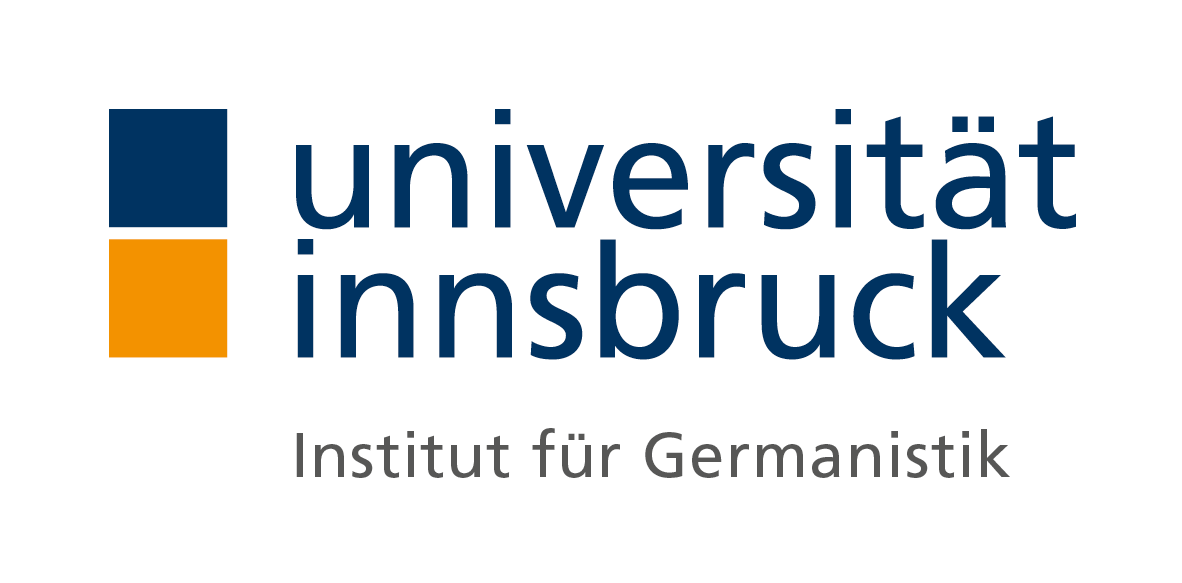 Erasmus 2020/21NameMatrikelnummerStaatsbürgerschaft, Heimatort und WohnortE-MailStudienrichtung(en)Geplantes Semester des Aufenthalts (WS, SS oder ganzes Studienjahr)Semesteranzahl zum Zeitpunkt des geplanten Aufenthalts (Studienfortschritt)Wunschuniversitäten (bis zu drei Standorte)Sprachkenntnisse (Sprache und Niveau, z.B. Französisch B1)Kommentare (Informationen, die für Heike Ortner bei der Entscheidung hilfreich sein könnten, z.B. persönlicher Bezug zum Gastland, besondere Motivation) Ich bin damit einverstanden, dass Heike Ortner meine E-Mail-Adresse an andere Studierende weitergibt, die an einer Kontaktaufnahme interessiert sind (ja/nein):